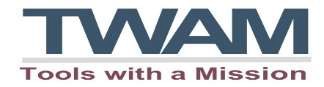 Veuillez remplir la colonne "Nombre requis" pour tous les éléments pour lesquels vous postulez. Le coût indiqué est pour un seul article, vous devrez donc le multiplier par le nombre requis.Nombre demandé x Coût d’expédition (Chacun) = vos coûts d’expédition ESTIMÉS. Ce sera votre contribution estimée à l'expéditionLe coordinateur de votre pays vous indiquera le coût FINAL DE L'ENVOI, qui peut varier en raison de l’évolution des taux de change.Une fois que nous avons reçu votre candidature, nous vous contacterons pour confirmer si votre candidature a été acceptée ou non, et pour vous informer de ce que nous pouvons offrir.A Christian charity sending tools across the worldTools with a Mission, 2 Bailey Close, Hadleigh Road Industrial Estate, Ipswich, IP2 0UDt: 01473 210220    e: post@twam.uk    twam.ukRegistered charity No: 1104903 (England and Wales)     SC044069 (Scotland) A company limited by guarantee and registered in England no: 5114575Maximum vouspouvez demanderNombre demandéArticlecommentairesFrais delivraison (EACH)USDCoût totalpour vous (USD)Couture et tricot1Kit Machine à Coudre - ManuelComprend un kit de couture136Kit de machine à coudre électriqueComprend un kit de couture131Machine à coudreComprend un kit de couture632Pack de MercerieTissu, fermetures à glissière, ruban, etc.131Tricot - Kit MachineComprend un sac de laine à tricoter431Sac en laine à tricoterInclus dans le kit de machine à tricoter182Tricot - Trousse À Main191Kit de broderie et d'artisanat13Kits de commerce2Kit agricole252Kit de terrassement252Kit de construction (2 par boîte)133Kit de menuiserie131Kit d'atelier de menuiserie632Scies - Lot de 3 - MenuiserieInclus dans le kit d'atelier de menuiserie32Kit d'électricien63Kit de mécanicienTous les outils nécessaires à une personne191Kit d'atelier mécaniqueTous les outils nécessaires pour un atelier382Kit de plombier132Outils de forage et électriquesInclus dans le kit d'atelier de menuiserie13Équipement informatique1Ordinateur de bureauComprend écran / clavier / souris / mines251Ordinateur - Ordinateur portable51Kit de démarrage réseau - Large31Kit de démarrage réseau - Petit3Équipement scolaire1Scholar Pack - Primaire (20 par boîte)Un pack par enfant131Scholar Pack - Secondaire (20 par boîte)Un pack par enfant131Pack de salle de classe - primaireUn pack pour 30 enfants maximum131Pack de classe - SecondaireUn pack pour 30 enfants maximum131Boîte de biblesContient généralement entre 20 et 30 Bibles5Coût estimé pour vous en US DollarLe coût final sera confirmé dans notrelettre d'offreUSD0